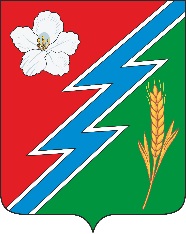 28.02.2022 № 20РОССИЙСКАЯ ФЕДЕРАЦИЯИРКУТСКАЯ ОБЛАСТЬОСИНСКИЙ МУНИЦИПАЛЬНЫЙ РАЙОНМАЙСКОЕ СЕЛЬСКОЕ ПОСЕЛЕНИЕАДМИНИСТРАЦИЯПОСТАНОВЛЕНИЕОБ УТВЕРЖДЕНИИ ПРОГРАММЫ ПРОФИЛАКТИКИ РИСКОВ ПРИЧИНЕНИЯ ВРЕДА (УЩЕРБА) ОХРАНЯЕМЫМ ЗАКОНОМ ЦЕННОСТЯМ ПО МУНИЦИПАЛЬНОМУ КОНТРОЛЮ НА АВТОМОБИЛЬНОМ ТРАНСПОРТЕ, ГОРОДСКОМ НАЗЕМНОМ ЭЛЕКТРИЧЕСКОМ ТРАНСПОРТЕ И В ДОРОЖНОМ ХОЗЯЙСТВЕ В ГРАНИЦАХ НАСЕЛЕННЫХ ПУНКТОВ МУНИЦИПАЛЬНОГО ОБРАЗОВАНИЯ «МАЙСК» НА 2022 ГОДВ соответствии со статьей 44 Федерального закона от 31 июля 2020 года № 248-ФЗ «О государственном контроле (надзоре) и муниципальном контроле в Российской Федерации», Постановлением Правительства Российской Федерации от 25 июня 2021 года № 990 «Об утверждении Правил разработки и утверждения контрольными (надзорными) органами программы профилактики рисков причинения вреда (ущерба) охраняемым законом ценностям», Решением Думы МО «Майск» от 25.11.2021 № 168 «Об утверждении положения о муниципальном контроле на автомобильном транспорте, городском наземном электрическом транспорте и в дорожном хозяйстве в границах населенных пунктов муниципального образования «Майск», руководствуясь Уставом Муниципального образования «Майск»ПОСТАНОВЛЯЮ:1. Утвердить прилагаемую программу профилактики рисков причинения вреда (ущерба) охраняемым законом ценностям по муниципальному контролю на автомобильном транспорте, городском наземном электрическом транспорте и в дорожном хозяйстве в границах населенных пунктов муниципального образования «Майск» на 2022 год2. Опубликовать настоящее постановление в печатном издании «Вестник» и разместить на официальном сайте администрации муниципального образования «Майск» www.maisk-adm.ru.3. Контроль за исполнением настоящего Постановления оставляю за собой4. Настоящее постановление вступает в силу после его официального опубликования.Глава муниципального образования «Майск»А.И. СеребренниковУтвержденопостановлением№20 от 28.02.2022 г.ПРОГРАММАПРОФИЛАКТИКИ РИСКОВ ПРИЧИНЕНИЯ ВРЕДА (УЩЕРБА) ОХРАНЯЕМЫМ ЗАКОНОМ ЦЕННОСТЯМ ПО МУНИЦИПАЛЬНОМУ КОНТРОЛЮ НА АВТОМОБИЛЬНОМ ТРАНСПОРТЕ, ГОРОДСКОМ НАЗЕМНОМ ЭЛЕКТРИЧЕСКОМ ТРАНСПОРТЕ И В ДОРОЖНОМ ХОЗЯЙСТВЕ В ГРАНИЦАХ НАСЕЛЕННЫХ ПУНКТОВ МУНИЦИПАЛЬНОГО ОБРАЗОВАНИЯ «МАЙСК» НА 2022 ГОДНастоящая программа профилактики рисков причинения вреда (ущерба) охраняемым законом ценностям по муниципальному контролю на автомобильном транспорте, городском наземном электрическом транспорте и в дорожном хозяйстве в границах населенных пунктов муниципального образования «Майск» на 2022 год. (далее - Программа), устанавливает порядок проведения профилактических мероприятий, направленных на предупреждение причинения вреда (ущерба) охраняемым законом ценностям, соблюдение которых оценивается в рамках осуществления муниципального контроля на автомобильном транспорте, городском наземном электрическом транспорте и в дорожном хозяйстве (далее – муниципальный контроль).I. Анализ текущего состояния осуществления муниципального контроля, описание текущего развития профилактической деятельности администрации муниципального образования «Майск», характеристика проблем, на решение которых направлена Программа1.1.  Предметом муниципального контроля является соблюдение юридическими лицами, индивидуальными предпринимателями и физическими лицами (далее – контролируемые лица) обязательных требований:1) в области автомобильных дорог и дорожной деятельности, установленных в отношении автомобильных дорог:а) к эксплуатации объектов дорожного сервиса, размещенных в полосах отвода и (или) придорожных полосах автомобильных дорог общего пользования;б) к осуществлению работ по капитальному ремонту, ремонту и содержанию автомобильных дорог общего пользования и искусственных дорожных сооружений на них (включая требования к дорожно-строительным материалам и изделиям) в части обеспечения сохранности автомобильных дорог;2) установленных в отношении перевозок по муниципальным маршрутам регулярных перевозок, не относящихся к предмету федерального государственного контроля (надзора) на автомобильном транспорте, городском наземном электрическом транспорте и в дорожном хозяйстве в области организации регулярных перевозок;Предметом муниципального контроля является также исполнение решений, принимаемых по результатам контрольных мероприятий.1.2. Объектами муниципального контроля (далее – объект контроля) являются:1.2.1. деятельность, действия (бездействие) контролируемых лиц на автомобильном транспорте, городском наземном электрическом транспорте и в дорожном хозяйстве, в рамках которых должны соблюдаться обязательные требования, в том числе предъявляемые к контролируемым лицам, осуществляющим деятельность, действия (бездействие); 1.2.2. результаты деятельности контролируемых лиц, в том числе работы и услуги, к которым предъявляются обязательные требования;1.2.3. здания, строения, сооружения, территории, включая земельные участки, предметы и другие объекты, которыми контролируемые лицами владеют и (или) пользуются и к которым предъявляются обязательные требования.1.3. Главной задачей администрации муниципального образования «Майск» при осуществлении муниципального контроля является переориентация контрольной деятельности на объекты повышенного риска и усиление профилактической работы в отношении всех объектов контроля, обеспечивая приоритет проведения профилактики. 1.4. Анализ ситуации (сколько дорог). Характеристика проблем. Сколько публикаций. Обследований. Нарушений и т.д.1.5. Программа профилактики направлена на информирование контролируемых лиц и иных заинтересованных лиц по вопросам соблюдения обязательных требований.II. Цели и задачи реализации Программы1.1.  Целями реализации Программы являются:- предупреждение нарушений обязательных требований в сфере автомобильного транспорта, городского наземного электрического транспорта и в дорожном хозяйстве в границах  населенных пунктов муниципального образования «Майск»- предотвращение угрозы причинения, либо причинения вреда вследствие нарушений обязательных требований;- устранение существующих и потенциальных условий, причин и факторов, способных привести к нарушению обязательных требований и угрозе причинения, либо причинения вреда;- формирование моделей социально ответственного, добросовестного, правового поведения контролируемых лиц;- повышение прозрачности системы контрольно-надзорной деятельности.1.2. Задачами реализации Программы являются:- оценка возможной угрозы причинения, либо причинения вреда (ущерба), выработка и реализация профилактических мер, способствующих ее снижению;- выявление факторов угрозы причинения, либо причинения вреда (ущерба), причин и условий, способствующих нарушению обязательных требований, определение способов устранения или снижения угрозы;- создание условий для изменения ценностного отношения контролируемых лиц к рисковому поведению, формирования позитивной ответственности за свое поведение, поддержания мотивации к добросовестному поведению;- регулярная ревизия обязательных требований и принятие мер к обеспечению реального влияния на подконтрольную сферу комплекса обязательных требований, соблюдение которых составляет предмет муниципального контроля;- формирование единого понимания обязательных требований у всех участников контрольно-надзорной деятельности;- создание и внедрение мер системы позитивной профилактики; повышение уровня правовой грамотности контролируемых лиц, в том числе путем обеспечения доступности информации об обязательных требованиях и необходимых мерах по их исполнению;- снижение издержек контрольно-надзорной деятельности и административной нагрузки на контролируемых лиц.III. Перечень профилактических мероприятий, сроки (периодичность) их проведения1.1. В соответствии с положением о муниципальном контроле на автомобильном транспорте, городском наземном электрическом транспорте и в дорожном хозяйстве в  границах населенных пунктов Муниципального образования «Майск», проводятся следующие профилактические мероприятия: а) информирование;б) обобщение правоприменительной практики; в) объявление предостережения;г) консультирование;д) профилактический визит.1.2.  Перечень профилактических мероприятий с указанием сроков (периодичности) их проведения, ответственных за их осуществление указаны в приложении к Программе.IV. Показатели результативности и эффективности Программы1.1. Для оценки результативности и эффективности Программы устанавливаются следующие показатели результативности и эффективности:1) количество контрольных мероприятий, проведенных в рамках муниципального контроля;2) количество контрольных мероприятий, проведенных в рамках муниципального  контроля, без выявленных нарушений;3) количество осуществленных профилактических мероприятий в форме информирования;4) количество осуществленных профилактических мероприятий в форме консультирования.1.2. Сведения о достижении показателей результативности и эффективности Программы включаются местной администрацией в состав доклада о виде муниципального контроля в соответствии со статьей 30 Федерального закона «О государственном контроле (надзоре) и муниципальном контроле в Российской Федерации». V. Перечень профилактических мероприятий,сроки (периодичность) их проведения№Вид мероприятияФорма мероприятияДолжностные лица администрации, ответственные за реализацию мероприятияСроки (периодичность) их проведения1.ИнформированиеПроведение публичных мероприятий (собраний, совещаний, семинаров) с контролируемыми лицами в целях их информированияСпециалист администрации, к должностным обязанностям которого относится осуществление муниципального контроля  По мере необходимости в течение года;1.ИнформированиеПубликация на сайте руководств по соблюдению обязательных требований при направлении их в адрес местной администрации уполномоченным федеральным органом исполнительной властиСпециалист администрации, к должностным обязанностям которого относится осуществление муниципального контроля, системный администраторПо мере поступления1.ИнформированиеРазмещение и поддержание в актуальном состоянии на официальном сайте в сети "Интернет" информации, перечень которой предусмотрен частью 3 статьи 46 Федерального закона № 248-ФЗ Специалист администрации, к должностным обязанностям которого относится осуществление муниципального контроля, системный администратор По мере обновления2.Обобщение правоприменительной практикиОбобщение и анализ правоприменительной практики контрольно-надзорной деятельности с классификацией причин возникновения типовых нарушений обязательных требований и размещение утвержденного доклада о правоприменительной практике на официальном сайте в срок, не превышающий 5 рабочих дней со дня утверждения доклада.Специалист администрации, к должностным обязанностям которого относится осуществление муниципального контроля, системный администраторЕжегодно (не позднее 30 января года, следующего за годом обобщения правоприменительной практики)3.Объявление предостережения Объявление предостережений контролируемым лицам для целей принятия мер по обеспечению соблюдения обязательных требованийГлава поселенияВ течение года (при наличии оснований)4.КонсультированиеПроведение должностными лицами консультаций по вопросам, связанным с организацией и осуществлением муниципального контроля:1) порядка проведения контрольных мероприятий;2) периодичности проведения контрольных мероприятий;3) порядка принятия решений по итогам контрольных мероприятий;4) порядка обжалования решений Контрольного органаСпециалист администрации, к должностным обязанностям которого относится осуществление муниципального контроля В течение года (при наличии оснований)5.Профилактический визитПроведение должностными лицами органа муниципального контроля информирования контролируемых лиц об обязательных требованиях, предъявляемых к его деятельности либо к принадлежащим ему объектам муниципального контроля, их соответствии критериям риска, основаниях и о рекомендуемых способах снижения категории риска, а также о видах, содержании и об интенсивности контрольных (надзорных) мероприятий, проводимых в отношении объекта муниципального контроля, исходя из его отнесения к соответствующей категории риска.Обязательные профилактические визиты проводятся для лиц, указанных в пункте 3.4.2. Положения о виде контроля.Специалист администрации, к должностным обязанностям которого относится осуществление муниципального контроляПрофилактические визиты подлежат проведению в течение года (при наличии оснований)